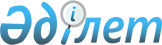 О классификаторе областей медицинского применения медицинских изделийРешение Коллегии Евразийской экономической комиссии от 16 апреля 2019 года № 62
      В соответствии cо статьей 31 Договора о Евразийском экономическом союзе от 29 мая 2014 года, пунктами 4 и 7 Протокола об информационно-коммуникационных технологиях и информационном взаимодействии в рамках Евразийского экономического союза (приложение № 3 к указанному Договору) и руководствуясь Положением о единой системе нормативно-справочной информации Евразийского экономического союза, утвержденным Решением Коллегии Евразийской экономической комиссии от 17 ноября 2015 г. № 155, Коллегия Евразийской экономической комиссии решила:
      1. Утвердить прилагаемый классификатор областей медицинского применения медицинских изделий (далее – классификатор).
      2. Включить классификатор в состав ресурсов единой системы нормативно-справочной информации Евразийского экономического союза.
      3. Установить, что:
      классификатор применяется с даты вступления настоящего Решения в силу;
      использование кодовых обозначений классификатора является обязательным при реализации общих процессов в рамках Евразийского экономического союза в сфере обращения медицинских изделий.
      4. Настоящее Решение вступает в силу по истечении 30 календарных дней с даты его официального опубликования. КЛАССИФИКАТОР 
областей медицинского применения медицинских изделий I. Детализированные сведения из классификатора II. Паспорт классификатора III. Описание структуры классификатора
      1. Настоящий раздел определяет структуру и реквизитный состав классификатора, в том числе области значений реквизитов и правила их формирования.
      2. Структура и реквизитный состав классификатора приведены в таблице, в которой формируются следующие поля (графы):
      "область значения реквизита" – текст, поясняющий смысл (семантику) элемента;
      "правила формирования значения реквизита" – текст, уточняющий назначение элемента и определяющий правила его формирования (заполнения), или словесное описание возможных значений элемента;
      "мн." – множественность реквизита (обязательность (опциональность) и количество возможных повторений реквизита).
      3. Для указания множественности реквизитов передаваемых данных используются следующие обозначения:
      1 – реквизит обязателен, повторения не допускаются;
      n – реквизит обязателен, должен повторяться n раз (n > 1);
      1..* – реквизит обязателен, может повторяться без ограничений;
      n..* – реквизит обязателен, должен повторяться не менее n раз (n > 1);
      n..m – реквизит обязателен, должен повторяться не менее n раз и не более m раз (n > 1, m > n);
      0..1 – реквизит опционален, повторения не допускаются;
      0..* – реквизит опционален, может повторяться без ограничений;
      0..m – реквизит опционален, может повторяться не более m раз (m > 1).
      Таблица  Структура и реквизитный состав классификатора 
					© 2012. РГП на ПХВ «Институт законодательства и правовой информации Республики Казахстан» Министерства юстиции Республики Казахстан
				
      Председатель Коллегии
Евразийской экономической комиссии

Т. Саркисян 
УТВЕРЖДЕН
Решением Коллегии
Евразийской экономической
комиссии
от 16 апреля 2019 г. № 62 
Код
Наименование области медицинского применения медицинских изделий
0100300
скорая медицинская помощь
0200200
андрология
0200300
акушерство и гинекология 
0200400
аллергология и иммунология
0200500
анестезиология и реаниматология
0200600
бактериология
0201000
гастроэнтерология
0201100
гематология
0201200
генетика
0201400
гистология
0201600
дерматовенерология
0201900
инфекционные болезни 
0202000
кардиология
0202300
колопроктология
0202400
косметология
0202800
спортивная медицина 
0202900
лечебная физкультура 
0203300
медицинский массаж
0203400
медицинская реабилитация
0203500
наркология
0203600
неврология
0203700
неонатология
0203800
нефрология
0203900
онкология
0204100
оториноларингология 
0204200
офтальмология
0204400
педиатрия
0204600
психиатрия
0204800
пульмонология
0204900
радиология
0205000
радиотерапия
0205100
реаниматология
0205200
ревматология
0205300
рентгенология
0205400
рентгенэндоваскулярная терапия
0205500
рефлексотерапия
0205800
стоматология
0206000
терапия
0206100
токсикология
0206200
травматология и ортопедия
0206300
трансфузиология
0206400
урология
0206500
физиотерапия
0206600
фтизиатрия
0206700
хирургия
0206701
ангиохирургия
0206704
пластическая хирургия
0206705
нейрохирургия
0206708
хирургия (комбустиология)
0206711
челюстно-лицевая хирургия
0206713
сердечно-сосудистая хирургия
0206800
эндокринология
0206900
эндоскопия
0300200
лабораторная диагностика
0300400
лучевая диагностика
0300500
патологическая анатомия
0300600
ультразвуковая диагностика
0300700
функциональная диагностика
0400000
трансплантология 
9999999
другое
№ п/п
Обозначение элемента
Описание
1
2
3
1
Код
048
2
Тип
2 – классификатор
3
Наименование
классификатор областей медицинского применения медицинских изделий
4
Аббревиатура
КОМПМИ
5
Обозначение
ЕК 048-2019 (ред. 1)
6
Реквизиты акта о принятии (утверждении) справочника (классификатора)
Решение Коллегии Евразийской экономической комиссии от 16 апреля 2019 г. № 62
7
Дата введения в действие (начала применения) справочника (классификатора)
с даты вступления в силу Решения Коллегии Евразийской экономической комиссии
от 16 апреля 2019 г. № 62
8
Реквизиты акта о прекращении применения справочника (классификатора)
–
9
Дата окончания применения справочника (классификатора)
–
10
Оператор (операторы)
KG, Министерство здравоохранения Кыргызской Республики
11
Назначение
предназначен для представления сведений 
об областях медицинского применения медицинского изделия при составлении документов регистрационного досье медицинского изделия и обеспечении информационного взаимодействия при реализации общих процессов в рамках Евразийского экономического союза
12
Аннотация 
(область применения)
используется при оформлении документов 
(в том числе в электронном виде), представляемых участниками обращения медицинских изделий в государственные органы государств – членов Евразийского экономического союза, а также для обеспечения информационного взаимодействия при реализации общих процессов в рамках Евразийского экономического союза
13
Ключевые слова
область медицинского применения медицинских изделий
14
Сфера, в которой реализуются полномочия органов Евразийского экономического союза
техническое регулирование
15
Использование международной (межгосударственной, региональной) классификации
2 – при разработке классификатора международные (межгосударственные, региональные) классификаторы и (или) стандарты не применялись
16
Наличие государственных справочников (классификаторов) 
государств – членов Евразийского экономического союза
2 – классификатор не имеет аналогов 
в государствах – членах Евразийского экономического союза
17
Метод систематизации (классификации)
2 – иерархический метод классификации

 
18
Методика ведения
1 – централизованная процедура ведения.

Добавление, изменение или исключение значений классификатора выполняется оператором в соответствии с актом Евразийской экономической комиссии. Оператор обеспечивает размещение актуальных сведений в ресурсах единой системы нормативно-справочной информации Евразийского экономического союза. В случае исключения значения запись классификатора отмечается как не действующая с даты исключения с указанием сведений об акте Евразийской экономической комиссии, регламентирующем окончание действия записи классификатора. Коды записей классификатора являются уникальными, повторное использование кодов записей классификатора, в том числе недействующих, 
не допускается
19
Структура
информация о структуре классификатора (состав полей классификатора, области их значений и правила формирования) приведена 
в разделе III настоящего классификатора
20
Степень конфиденциальности данных
сведения из классификатора относятся к информации открытого доступа
21
Установленная периодичность пересмотра
не установлена
22
Изменения
–
23
Ссылка на детализированные сведения из справочника (классификатора)
детализированные сведения из классификатора приведены в разделе I настоящего классификатора
24
Способ представления сведений из справочника (классификатора)
опубликование на информационном портале Евразийского экономического союза
Наименование реквизита
Наименование реквизита
Наименование реквизита
Наименование реквизита
Область значения реквизита
Правила формирования значения реквизита
Мн.
1. Сведения об области медицинского применения медицинских изделий
1. Сведения об области медицинского применения медицинских изделий
1. Сведения об области медицинского применения медицинских изделий
1. Сведения об области медицинского применения медицинских изделий
определяется областями значений вложенных реквизитов
определяются правилами формирования вложенных реквизитов
1..*
1.1. Код области медицинского применения медицинских изделий
1.1. Код области медицинского применения медицинских изделий
1.1. Код области медицинского применения медицинских изделий
нормализованная строка символов.

Шаблон: \d{3}
кодовое обозначение формируется с использованием серийно-порядкового метода кодирования
1
1.2. Наименование области медицинского применения медицинских изделий
1.2. Наименование области медицинского применения медицинских изделий
1.2. Наименование области медицинского применения медицинских изделий
нормализованная строка символов.

Мин. длина: 1.

Макс. длина: 500
формируется в виде словосочетания на русском языке
1
1.3. Сведения о записи справочника (классификатора)
1.3. Сведения о записи справочника (классификатора)
1.3. Сведения о записи справочника (классификатора)
определяется областями значений вложенных реквизитов
определяются правилами формирования вложенных реквизитов
1
1.3.1. Дата начала действия
1.3.1. Дата начала действия
обозначение даты в соответствии с ГОСТ ИСО 8601–2001 в формате YYYY-MM-DD
соответствует дате начала действия, указанной в акте органа Евразийского экономического союза
1
1.3.2. Сведения об акте, регламентирующем начало действия записи справочника (классификатора)
1.3.2. Сведения об акте, регламентирующем начало действия записи справочника (классификатора)
определяется областями значений вложенных реквизитов
определяются правилами формирования вложенных реквизитов
0..1
*.1. Вид акта
нормализованная строка символов.

Шаблон: \d{5}
кодовое обозначение акта в соответствии с классификатором видов нормативных правовых актов международного права
1
*.2. Номер акта
строка символов.

Мин. длина: 1.

Макс. длина: 50
соответствует номеру акта органа Евразийского экономического союза
1
*.3. Дата акта
обозначение даты в соответствии с ГОСТ ИСО 8601–2001 в формате YYYY-MM-DD
соответствует дате принятия акта органа Евразийского экономического союза
1
1.3.3. Дата окончания действия
1.3.3. Дата окончания действия
обозначение даты в соответствии с ГОСТ ИСО 8601–2001 в формате YYYY-MM-DD
соответствует дате окончания действия, указанной в акте органа Евразийского экономического союза
0..1
1.3.4. Сведения об акте, регламентирующем окончание действия записи справочника (классификатора)
1.3.4. Сведения об акте, регламентирующем окончание действия записи справочника (классификатора)
определяется областями значений вложенных реквизитов
определяются правилами формирования вложенных реквизитов
0..1
*.1. Вид акта
нормализованная строка символов.

Шаблон: \d{5}
кодовое обозначение акта в соответствии с классификатором видов нормативных правовых актов международного права
1
*.2. Номер акта
строка символов.

Мин. длина: 1.

Макс. длина: 50
соответствует номеру акта органа Евразийского экономического союза
1
*.3. Дата акта
обозначение даты в соответствии с ГОСТ ИСО 8601–2001 в формате YYYY-MM-DD
соответствует дате принятия акта органа Евразийского экономического союза
1